Об открытии ледовой переправы «с. Нюя – с. Натора» и автозимника «51км. а/д "Витим-Талакан"- Алысардах - Толон – Иннялы» (на участке Толон - Иннялы) в зимний период 2024 годаДля обеспечения транспортного сообщения между населенными пунктами Ленского района, согласно акта приемки в эксплуатацию ледовой переправы «с. Нюя – с. Натора» от 15 января 2024 года и акта технического освидетельствования переправы на льду река Лена 2 584 км, РС (Я) Ленский р-н с. Южная Нюя – с. Натора:Открыть движение с разрешенной максимальной нагрузкой на ледовой переправе «с. Нюя – с. Натора» 20 тонн с 16 января 2024 года до официального закрытия ледовой переправы, ответственный за содержание – ИП «Тимофеев Э.С.» (Тимофеев Э.С.).Открыть движение по автозимнику «51км. а/д "Витим-Талакан" -Алысардах - Толон – Иннялы» (на участке Толон-Иннялы) с 16 января 2024 года до официального закрытия автозимника, ответственный за содержание – ИП Кочнев Григорий Аркадьевич (Кочнев Г.А.).3. Главному специалисту управления делами (Иванская Е.С.) опубликовать настоящее распоряжение в средствах массовой информации, разместить на официальном сайте муниципального образования «Ленский район». 	  4. Контроль исполнения настоящего распоряжения оставляю за собой.Муниципальное образование«ЛЕНСКИЙ РАЙОН»Республики Саха (Якутия)Муниципальное образование«ЛЕНСКИЙ РАЙОН»Республики Саха (Якутия)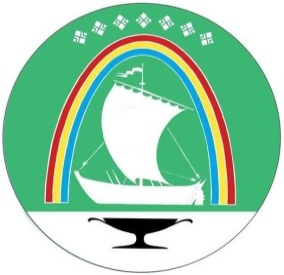 Саха Өрөспүүбүлүкэтин«ЛЕНСКЭЙ ОРОЙУОН» муниципальнайтэриллиитэ     РАСПОРЯЖЕНИЕ     РАСПОРЯЖЕНИЕ                          Дьаhал                          Дьаhал                          Дьаhал                г.Ленск                г.Ленск                             Ленскэй к                             Ленскэй к                             Ленскэй кот «17» _января__ 2024 года                               № ___01-04-51/4__                 от «17» _января__ 2024 года                               № ___01-04-51/4__                 от «17» _января__ 2024 года                               № ___01-04-51/4__                 от «17» _января__ 2024 года                               № ___01-04-51/4__                 от «17» _января__ 2024 года                               № ___01-04-51/4__                 И.о. главы     Е.Г. Саморцев